Конспект по изобразительной деятельности для детей подготовительного дошкольного возраста на тему «Кокошник для Василисы Премудрой».Рисование нетрадиционной техникой «Пышные краски».Цель: Учить создавать рисунок на кокошнике заданной формы с помощью техники “Пышные краски”.Задачи: Развивать умение строить симметричную композицию из геометрических и растительных элементов;Привить интерес к национальным костюмам, выявить их уникальные особенности;Продолжать развивать интерес детей к изобразительной деятельности;Развивать творческое воображение, фантазию;Формировать аккуратное и бережное отношение к материалам.Материалы: русский народный костюм, вырезанные кокошники из красного картона, гуашь (желтый, белый), кисточки, микроволновая печь.Ход занятия:Вводная частьЗдравствуйте, дети! Я Василиса Премудрая. Пришла к вам из тридевятого царства. Вы знаете меня? Захотелось мне себя показать и на вас посмотреть.Посмотрите, в каком я костюме? Правильно, это русский народный костюм.А из чего состоит женский костюм? (рубаха, сарафан, кокошник)Основная частьВ русском костюме особое внимание уделялось головному убору. Посмотрите внимательно на кокошник, как аккуратно и красиво выполнены узоры. Кокошник украшали  вышивкой, бисером, серебряными нитями, камнями. Одевали только по праздникам, их берегли и передавали от матери к дочери и внукам.Я и вам принесла кокошники. Но они еще простые, а хотите украсить их? Какие элементы вы видите на кокошниках? (цветы, кружочки). Действительно, есть и цветы, и кружочки. Когда мы их украсим, они будут очень красивыми!Я предлагаю вам раскрасить не обычными красками, а пышными. Вы наверное, думаете, а что это такое пышные краски, какими они бывают?Я вам сейчас покажу как их селать. Для этого, мы берем 1 стакан муки, полстакана соли, 4  чайной ложки соды и 10-15 столовых ложек воды. Сейчас мы все хорошо перемешаем и разделим на отдельные посудки. Основа готова, теперь добавим гуашь, чтобы пышные краски приобрели цвет. Ребята, для того, чтобы раскрасить кокошник я взяла гуашь двух цветов. Какие? (желтый и белый) Верно.Возьмем гуашь белого цвета, добавим к основе и  все тщательно перемешаем. Теперь промоем кисточку и возьмем желтый цвет и снова все перемешаем. Наши пышные краски готовы! Но у этих красок есть один секрет, я расскажу о нем, после того, как мы украсим наши кокошники.Прежде чем приступить к рисованию, давайте отдохнем.Физкультминутка Коля, Коля Николай, за собою убирай! Дети идут по кругу друг за другом.У тебя ленивы руки: Хлопают в ладошиПод столом ремень и брюки, Приседают.Не в шкафу рубаха, «Рисуют» четырёхугольникНиколай-неряха. Грозят пальчиком и качают головой.А сейчас приступим к работе. Раскрасим кокошники все вместе. Сначала украсим серединку цветочков. Каким цветом раскрасим? (желтым) Я с вами полностью согласна. Возьмем кисточки, и покрасим серединки цветочков. А давайте еще желтым цветом раскрасим и кружочки.Получится очень красиво!А сейчас раскрасим лепесточки цветочков. Какой цвет для этого нам нужен? (Белый)Посмотрите, какие красивые кокошники у вас получились! А помните, когда мы делали пышные краски, я вам говорила, что у этих красок есть один секрет. Так вот, сейчас я вам скажу. Мы сейчас положим каждый кокошник в микроволновую печь, включим  на 30 секунд и потом посмотрим, что произойдет с нашими рисунками. Готовы? Посмотрите, что произошло с нашими узорами? (Они набухли, увеличились в размерах, стали объемными) Какой цветок получился? (Ромашка)Заключительная частьРебята, что мы с вами сегодня делали? (украшали кокошник) Понравилось вам раскрашивать пышными красками? Молодцы, у вас получились очень красивые рисунки! Спасибо, ребята, за ваше старание. Мне было очень приятно с вами поработать. 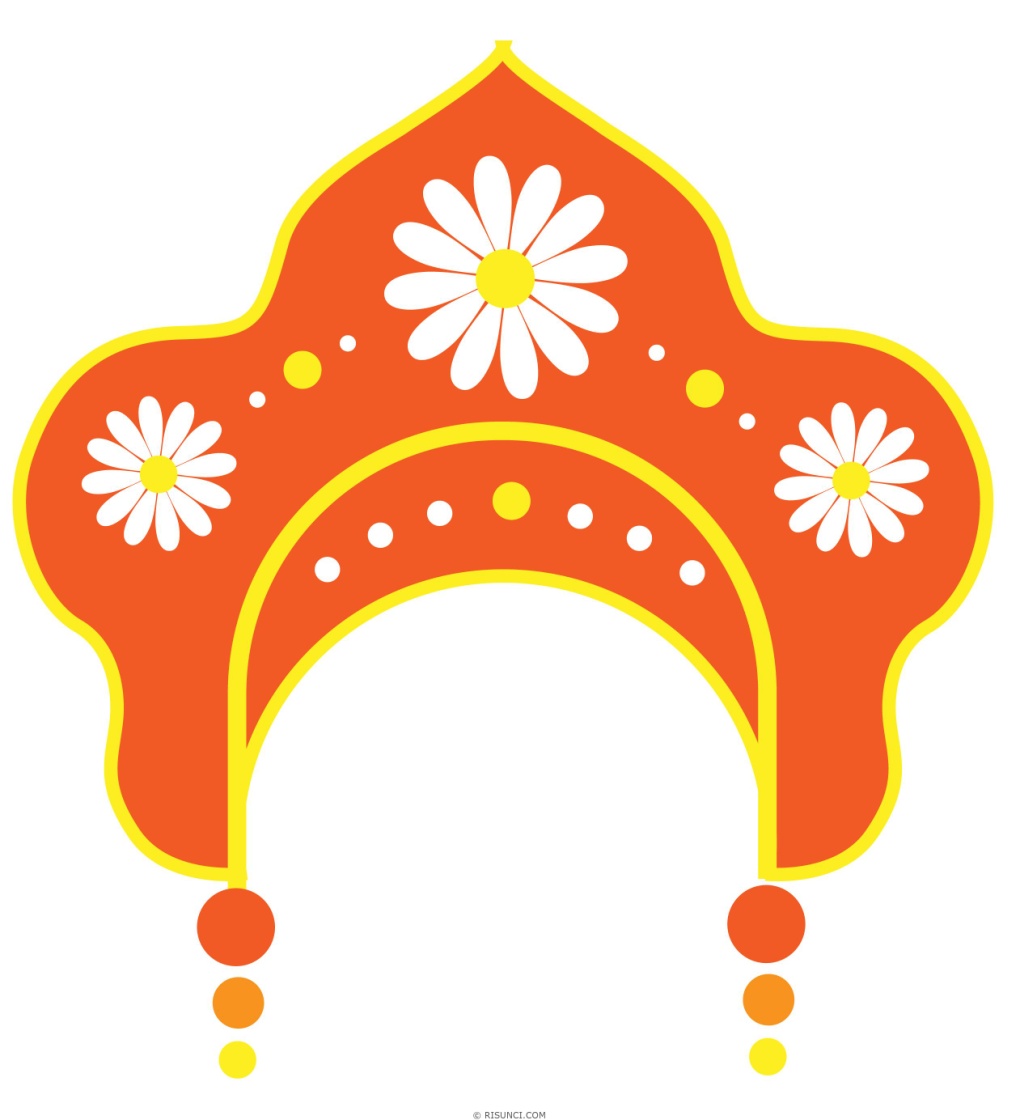 